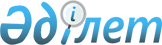 2016 жылға арналған мектепке дейінгі тәрбие мен оқытуға мемлекеттік білім беру тапсырысын, жан басына шаққандағы қаржыландыру және ата-ананың ақы төлеу мөлшерін бекіту туралыҚостанай облысы Ұзынкөл ауданы әкімдігінің 2016 жылғы 3 маусымдағы № 115 қаулысы. Қостанай облысының Әділет департаментінде 2016 жылғы 1 шілдеде № 6516 болып тіркелді      "Қазақстан Республикасындағы жергілікті мемлекеттік басқару және өзін-өзі басқару туралы" 2001 жылғы 23 қаңтардағы Қазақстан Республикасы Заңының 31-бабына, "Білім туралы" 2007 жылғы 27 шілдедегі Қазақстан Республикасы Заңы 6-бабы 4-тармағының 8-1) тармақшасына сәйкес Ұзынкөл ауданының әкімдігі ҚАУЛЫ ЕТЕДІ: 

      1. Қоса беріліп отырған 2016 жылға арналған Ұзынкөл ауданының мектепке дейінгі білім беру ұйымдарындағы мектепке дейінгі тәрбие мен оқытуға мемлекеттік білім беру тапсырысын, жан басына шаққандағы қаржыландыру және ата-ананың ақы төлеу мөлшері 1, 2-қосымшаларына сәйкес бекітілсін. 

      2. Осы қаулының орындалуын бақылау аудан әкімінің әлеуметтік мәселелері жөніндегі орынбасарына жүктелсін.

      3. Осы қаулы алғашқы ресми жарияланған күнінен кейін күнтізбелік он күн өткен соң қолданысқа енгізіледі және 2016 жылдың 1 қаңтарынан бастап туындаған қатынастарға таратылады.

 Республикалық бюджет қаражаты нысаналы трансферттер есебінен қаржыландырылатын, 2016 жылға арналған Ұзынкөл ауданының мектепке дейінгі білім беру ұйымдарындағы мектепке дейінгі тәрбие мен оқытуға мемлекеттік білім беру тапсырысын, жан басына шаққандағы қаржыландыру және ата-ананың ақы төлеу мөлшері Жергілікті бюджет қаражаты есебінен қаржыландырылатын, 2016 жылға арналған Ұзынкөл ауданының мектепке дейінгі білім беру ұйымдарындағы мектепке дейінгі тәрбие мен оқытуға мемлекеттік білім беру тапсырысын, жан басына шаққандағы қаржыландыру және ата-ананың ақы төлеу мөлшері
					© 2012. Қазақстан Республикасы Әділет министрлігінің «Қазақстан Республикасының Заңнама және құқықтық ақпарат институты» ШЖҚ РМК
				
      Аудан әкімі

Қ. Сарсембаев
2016 жылғы 3 маусымдағы
әкімдіктің № 115 қаулысына
1 қосымша№

Мектепке дейінгі ұйымның атауы

Мектепке дейінгі тәрбие мен оқыту ұйымдарының әкімшілік-аумақтық орналасуы (елді мекен)

Мектепке дейінгі тәрбие мен оқыту ұйымдарының тәрбиеленушілер саны

Мектепке дейінгі тәрбие мен оқыту ұйымдарының тәрбиеленушілер саны

Мектепке дейінгі білім беру ұйымдарында қаржыландырудың жан басына шаққанда бір айдағы мөлшері (теңге)

Мектепке дейінгі білім беру ұйымдарында қаржыландырудың жан басына шаққанда бір айдағы мөлшері (теңге)

Мектепке дейінгі білім беру ұйымдары ата-аналарының бір айдағы төлемақы мөлшері (теңге)

Мектепке дейінгі білім беру ұйымдары ата-аналарының бір айдағы төлемақы мөлшері (теңге)

Мектепке дейінгі білім беру ұйымдары ата-аналарының бір айдағы төлемақы мөлшері (теңге)

Мектепке дейінгі білім беру ұйымдары ата-аналарының бір айдағы төлемақы мөлшері (теңге)

№

Мектепке дейінгі ұйымның атауы

Мектепке дейінгі тәрбие мен оқыту ұйымдарының әкімшілік-аумақтық орналасуы (елді мекен)

Орта білім беру ұйымдары-ның базасында ұйымдасты-рылған мектепке дейінгі шағын-орталықтар

Мектепке дейінгі ұйымдар (бөбекжай, балабақша, бөбектер бақшасы, балабақша-мектеп кешені)

Орта білім беру ұйымдарының базасында ұйымдасты-рылған мектепке дейінгі шағын-орталықтар

Мектепке дейінгі ұйымдар (бөбекжай, балабақша, бөбектер бақшасы, балабақша-мектеп кешені)

Орта білім беру ұйымдарының базасында ұйымдастырылған мектепке дейінгі шағын-орталықтар

Орта білім беру ұйымдарының базасында ұйымдастырылған мектепке дейінгі шағын-орталықтар

Мектепке дейінгі ұйымдар (бөбекжай,балабақша, бөбектер бақшасы, балабақша-мектеп кешені)

Мектепке дейінгі ұйымдар (бөбекжай,балабақша, бөбектер бақшасы, балабақша-мектеп кешені)

№

Мектепке дейінгі ұйымның атауы

Мектепке дейінгі тәрбие мен оқыту ұйымдарының әкімшілік-аумақтық орналасуы (елді мекен)

Орта білім беру ұйымдары-ның базасында ұйымдасты-рылған мектепке дейінгі шағын-орталықтар

Мектепке дейінгі ұйымдар (бөбекжай, балабақша, бөбектер бақшасы, балабақша-мектеп кешені)

Орта білім беру ұйымдарының базасында ұйымдасты-рылған мектепке дейінгі шағын-орталықтар

Мектепке дейінгі ұйымдар (бөбекжай, балабақша, бөбектер бақшасы, балабақша-мектеп кешені)

толық күндік

толық емес күндік

бөбекжай топтар

мектепке дейінгі топтар

1

"Ұзынкөл ауданы әкімдігінің Ұзынкөл ауданының білім беру бөлімінің "Сәуле" бөбектер-бақшасы" мемлекеттік коммуналдық қазыналық кәсіпорыны

Ұзынкөл ауылы

90

31143

5500,0

5500,0

2

"Ұзынкөл ауданы әкімдігінің Ұзынкөл ауданының білім беру бөлімінің" "Нұрбөбек" балабақшасы" мемлекеттік коммуналдық қазыналық кәсіпорны

Ершовка ауылы

45

31143

3

"Ұзынкөл ауданының білім беру бөлімі" мемлекеттік мекемесінің "Обаған орта мектебі" коммуналдық мемлекеттік мекемесі жанындағы шағын-орталық

Обаған ауылы

20

18135

4000,0

4

"Ұзынкөл ауданының білім беру бөлімі" мемлекеттік мекемесінің "Суворов орта мектебі" коммуналдық мемлекеттік мекемесі жанындағы шағын-орталық

Суворово ауылы

35

18135

5500,0

2016 жылғы 3 маусымдағы
әкімдіктің № 115 қаулысына
2 қосымша№

Мектепке дейінгі ұйымның атауы

Мектепке дейінгі тәрбие мен оқыту ұйымдарының әкімшілік-аумақтық орналасуы (елді мекен)

Мектепке дейінгі тәрбие мен оқыту ұйымдарының тәрбиеленушілер саны

Мектепке дейінгі тәрбие мен оқыту ұйымдарының тәрбиеленушілер саны

Мектепке дейінгі білім беру ұйымдарында қаржыландырудың жан басына шаққанда бір айдағы мөлшері (теңге)

Мектепке дейінгі білім беру ұйымдарында қаржыландырудың жан басына шаққанда бір айдағы мөлшері (теңге)

Мектепке дейінгі білім беру ұйымдары ата-аналарының бір айдағы төлемақы мөлшері (теңге)

Мектепке дейінгі білім беру ұйымдары ата-аналарының бір айдағы төлемақы мөлшері (теңге)

Мектепке дейінгі білім беру ұйымдары ата-аналарының бір айдағы төлемақы мөлшері (теңге)

Мектепке дейінгі білім беру ұйымдары ата-аналарының бір айдағы төлемақы мөлшері (теңге)

№

Мектепке дейінгі ұйымның атауы

Мектепке дейінгі тәрбие мен оқыту ұйымдарының әкімшілік-аумақтық орналасуы (елді мекен)

Орта білім беру ұйымдары-ның базасында ұйымдасты-рылған мектепке дейінгі шағын-орталықтар

Мектепке дейінгі ұйымдар (бөбекжай, балабақша, бөбектер бақшасы, балабақша-мектеп кешені)

Орта білім беру ұйымдарының базасында ұйымдасты-рылған мектепке дейінгі шағын-орталықтар

Мектепке дейінгі ұйымдар (бөбекжай, балабақша, бөбектер бақшасы, балабақша-мектеп кешені)

Орта білім беру ұйымдарының базасында ұйымдастырылған мектепке дейінгі шағын-орталықтар

Орта білім беру ұйымдарының базасында ұйымдастырылған мектепке дейінгі шағын-орталықтар

Мектепке дейінгі ұйымдар (бөбекжай, балабақша, бөбектер бақшасы, балабақша-мектеп кешені)

Мектепке дейінгі ұйымдар (бөбекжай, балабақша, бөбектер бақшасы, балабақша-мектеп кешені)

№

Мектепке дейінгі ұйымның атауы

Мектепке дейінгі тәрбие мен оқыту ұйымдарының әкімшілік-аумақтық орналасуы (елді мекен)

Орта білім беру ұйымдары-ның базасында ұйымдасты-рылған мектепке дейінгі шағын-орталықтар

Мектепке дейінгі ұйымдар (бөбекжай, балабақша, бөбектер бақшасы, балабақша-мектеп кешені)

Орта білім беру ұйымдарының базасында ұйымдасты-рылған мектепке дейінгі шағын-орталықтар

Мектепке дейінгі ұйымдар (бөбекжай, балабақша, бөбектер бақшасы, балабақша-мектеп кешені)

толық күндік

толық емес күндік

бөбекжай топтар

мектепке дейінгі топтар

1

"Ұзынкөл ауданы әкімдігінің Ұзынкөл ауданы білім беру бөлімінің" "Нұрбөбек" балабақшасы" мемлекеттік коммуналдық қазыналық кәсіпорны

Ершовка ауылы

45

10976

4000,0

